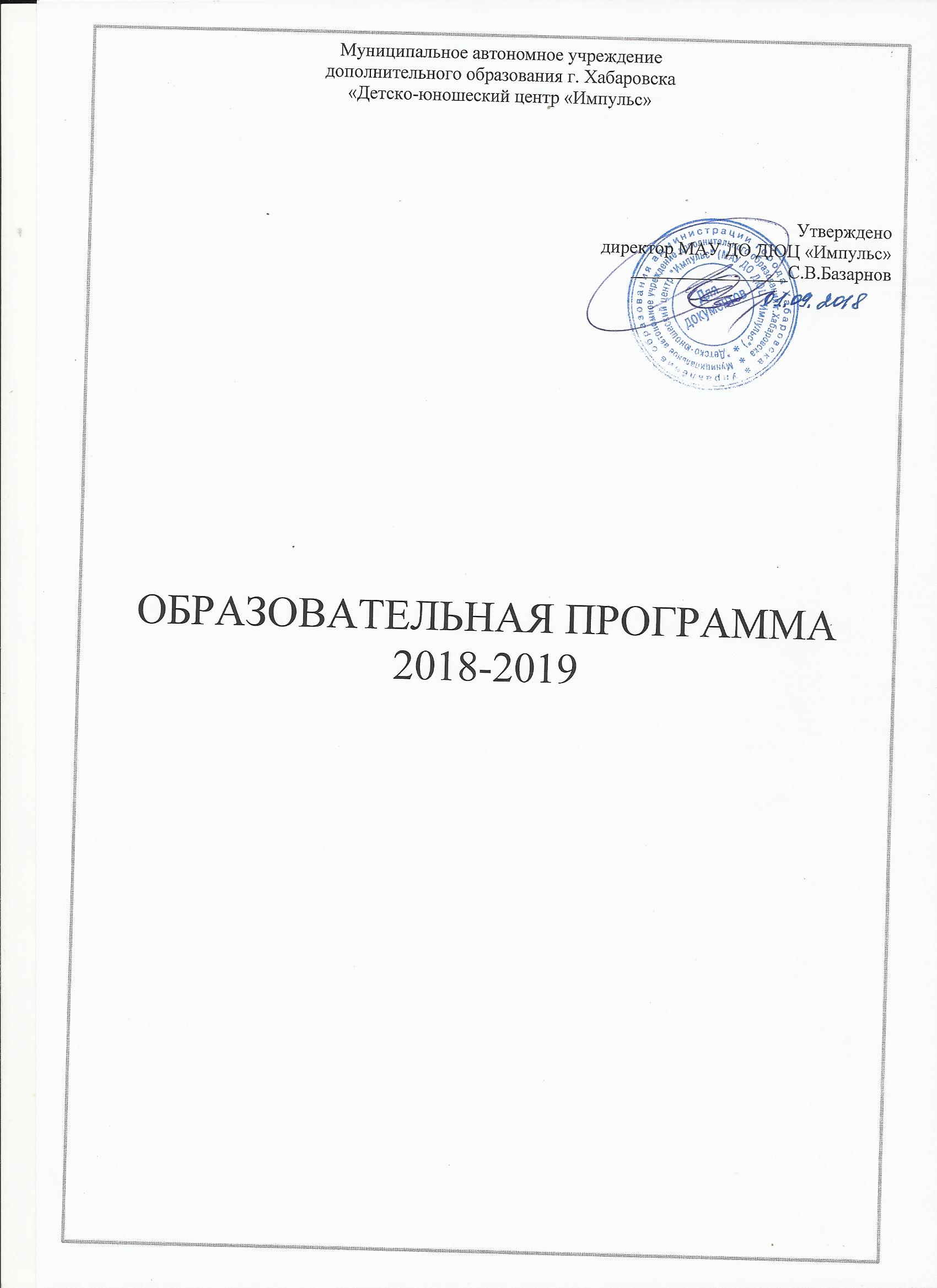 Содержание1.Пояснительная записка к учебному  плану.2.Календарный учебный график.3.Учебный план.4.Приложения к учебному плану (рабочие программы):Техническое направление;Физкультурно-спортивное направление;Художественное направление.ПОЯСНИТЕЛЬНАЯ ЗАПИСКАМАУ ДО ДЮЦ «ИМПУЛЬС» осуществляет свою деятельность на основе  обучения, воспитания и развития детей и подростков в целях создания условий для развития творческого и интеллектуального потенциала ребенка через возможности развивающей среды средствами личностно-ориентированного образования.При разработке образовательной программы МАУ ДО ДЮЦ «ИМПУЛЬС», реализующего дополнительные общеобразовательные общеразвивающие программы, использовались следующие документы:Закон  Российской  Федерации  от  29  декабря  2012  года  №273  ФЗ  «Об 	образовании в Российской Федерации».Приказ  Министерства  образования  и  науки  Российской  Федерации  от 29 августа 2013 года № 1008 «Об утверждении порядка организации и осуществления  образовательной  деятельности  по  дополнительным общеобразовательным программам».Санитарно-эпидемиологические  правила и нормативы СанПин 2.4.4.3172-14  «Санитарно-эпидемиологические требования к устройству, содержанию и организации режима работы образовательных организаций дополнительного образования детей» ( утв. Постановлением Главного государственного  санитарного врача РФ  от 04.06.2014 № 41)Письмо Министерства образования и науки Российской Федерации от 11.12.2006г.  №06-1844  «О  примерных  требованиях  к  программам дополнительного образования детей»;Постановление Правительства Хабаровского края от 05.06.2012г. №177-пр о  реализации государственной целевой программы Хабаровского края "Развитие образования и молодежной политики Хабаровского края" (с изменениями на 12.01.2017.);Постановление администрации г. Хабаровска от 09.10.2015 № 3476 «О порядке формирования муниципального задания  на оказание муниципальных услуг (выполнение работ) в отношении муниципальных учреждении и финансового обеспечения выполнения муниципального задания (с изменениями на 14.07.2016) города Хабаровска»)Устав  МАУ ДО  ДЮЦ «Импульс».Образовательная программа МАУ ДО ДЮЦ  «Импульс» является нормативно-правовой основой, регламентирующей организацию и содержание образовательного процесса, формируется с учетом    муниципального задания ориентированного на образовательный запрос родителей и учащихся, утвержденного начальником  управления образования  от 09.01.2018г.  за № 158 .Образовательная программа МАУ ДО  ДЮЦ  «Импульс» составлен  в соответствии с лицензией на право ведения образовательной деятельности, регистрационный  № 2425 от 08.09.2016 г.  Реализация  образовательной программы обеспечена необходимым количеством педагогических кадров соответствующей квалификации.	Сетка учебного плана распределяет количество групп, часов, контингента учащихся. Количество часов, необходимое для проведения занятий определяется дополнительными общеобразовательными общеразвивающими программами.	При составлении учебного плана учитывалось:- содержание дополнительных общеобразовательных общеразвивающих программ, разрабатываемых и реализуемых Центром самостоятельно на основе государственных типовых,  модифицированных, а также авторских;- учебная нагрузка в соответствии с нормами СанПиН.	Особенность построения учебного плана Центра в том, что он позволяет дать не только базовый минимум, а также формировать устойчивый интерес учащихся к выбранному направлению деятельности  для продолжения образования и развития своих способностей.	Единая основа учебного плана всех ступеней обучения обеспечивается реализацией принципа преемственности в содержании и технологии обучения. Занятия выстраиваются по принципу возрастающей сложности с учетом возрастных и психологических особенностей и возможностей учащихся.Продолжительность занятий устанавливается исходя из психофизиологической, педагогической целесообразности, допустимой нагрузки учащихся.Продолжительность занятий у школьников 40 минут с обязательным 10 минутным перерывом между ними для отдыха детей и проветривания помещений, у первоклассников 30 минут. Численный состав объединений определяется педагогическими работниками в соответствии с научными психолого-педагогическими рекомендациями, характером деятельности, возрастом детей, условиями работы, образовательной программой объединения, утверждается администрацией. Педагоги, апробирующие авторскую программу, устанавливают сроки обучения, численный состав объединений, возрастной ценз их членов, систему оценок, продолжительность занятий индивидуально, исходя из целей,  задач реализуемой программы, особенностей авторского учебно-воспитательного процесса, по согласованию с педагогическим советом.В 2018-2019 учебном году учебный план обеспечен  дополнительными общеобразовательными общеразвивающими программами по 4 направлениям с разными сроками обучения.Художественное  направление – 7 программ: ДООП «Юные вокалисты» - 1 год (экспериментальная); ДООП «Коллекция идей»-4 года; ДООП «Хореография» - 7 лет;ДООП «Играем в театр» - 3 года; АДООП «Играем в театр» - 3 года (адаптированная); ДООП «Ритмика» - 3 года; ДООП «Я с книгой открываю мир» - 1 год, (экспериментальная);Социально – педагогическое – 2 программы: ДООП «Познай себя» - 1 год, (экспериментальная);ДООП «Поиск» - 1 год, (экспериментальная).Физкультурно-спортивное направление - 7 программ: ДООП «ГТО» - 2 года, (экспериментальная); ДООП «Пулевая стрельба» - 2 года;ДООП «Таэквон - до» - 6 лет;ДООП «Шахматы» - 5 лет;ДООП «Шашки» - 1 год; ДООП «ГО») – 4 года.Техническое направление - 6 программ: ДООП «Подготовка водителей транспортных средств категории «В» - 3 года;ДООП «3D - моделирование» - 2 года, (экспериментальная);ДООП «Здравствуй, компьютер!» - 1 год, (экспериментальная);ДООП «Школа светофорных наук» - 1 год;ДООП «Начально-техническое моделирование» - 1 год;АДООП «Начально- техническое моделирование»,   адаптированная – 1 год.Программно-методическое обеспечение образовательной деятельности МАУ ДО ДЮЦ  «Импульс» на 2018-2019 учебный годДополнительные общеобразовательные общеразвивающие программы разработаны в соответствии с требованиями к программам дополнительного образования детей. В каждой программе раскрыты цели задачи образования, ожидаемый результат и способы определения их результативности, формы подведения итогов реализации образовательной программы и т.д. Реализация каждой программы обеспечена методическим сопровождением.Содержание образовательной деятельности по направлениямПрограммы художественной   направленности способствуют    развитию  творческого  потенциала  ребенка,  его фантазии,  образного  мышления,  творческого  воображения  и художественного  вкуса.  Реализация  программ  предполагает  создание художественного продукта (участие в концертных мероприятиях, конкурсах, смотрах,  выставках,  акциях  и  т.п.). У  детей   развивается  формирование устойчивой  потребности  в  восприятии  и  воспроизведении  искусства, интереса  ко  всему  кругу  проблем,  которые  решаются  средствами художественного творчества. В процессе обучения происходит  развитие,  творческих навыков, мышления обучающегося, получение разнообразного социального опыта,  формируется  художественный вкус.Программы технической направленности способствуют  формированию и развитию инженерного, конструкторского  мышления, познания техники и окружающего мира,  помогают  учащимся  открыть и развить в себе интерес к техническому творчеству, овладеть профессией водителя. Программы физкультурно-спортивной  направленности способствуют  формированию у учащихся  жизненно важных двигательных умений, навыков, моральных и волевых качеств,  укрепляют нервную, дыхательную и сердечно - сосудистую системы организма. Программы «Шахматы», «Шашки», «ГО» способствуют  развитию у учащихся  логического мышления, памяти, внимания, наблюдательности, воображения. Дети учатся логически мыслить, анализировать, принимать решения.ОЖИДАЕМЫЕ РЕЗУЛЬТАТЫ ОСВОЕНИЯ ДОПОЛНИТЕЛЬНЫХ ОБЩЕОБРАЗОВАТЕЛЬНЫХ ОБЩЕРАЗВИВАЮЩИХ  ПРОГРАММ: освоение  новых  знаний,  функциональная  грамотность. (представляется  в  количественных  показателях  на  основе  использования мониторинговых исследований); развитие  творческого воображения  и  мышления,  художественной  наблюдательности,  получение разнообразного социального  опыта (мониторинговые  исследования,  участие в конкурсных мероприятиях);воспроизводство  интеллектуального  потенциала  за  счет выявления,  формирования  и  развития  творческих  и  исследовательских интересов  и  способностей  учащихся (мониторинговые  исследования, участие в конкурсных мероприятиях различного уровня);формирование  социально значимых индивидуальных качеств личности,  наличие  мотивации  к  познанию  и  творчеству,  готовность  к гражданскому и профессиональному самоопределению.Реализация  учебного плана  осуществляется  посредством  контроля над  качеством образования при использовании следующих форм:посещения занятий и воспитательных мероприятий;отслеживания наполняемости групп;своевременного ведения документации  педагогами (журналов объединений, составления календарно-учебных графиков); мониторинга выполнения программ;отслеживания результатов промежуточной и итоговой аттестации знаний учащихся; анализа творческих достижений учащихся;соблюдения охраны труда;самообследования  МАУ ДО ДЮЦ  «Импульс».В рамках реализации общеразвивающих программ педагогами разработаны критерии оценки уровня обученности. Формы промежуточной и итоговой аттестации   включают:  устный и письменный опросы, концертные выступления, выставки,  соревнования,  конкурсные  мероприятия,  творческие  показы, защита  проектов,  рефератов,  итоговые  работы,  викторины,  экзамены и др.Учебный план  МАУ ДО ДЮЦ «Импульс» 2018-2019 учебный год*В графе Количество часов первая цифра часы ПДО/вторая цифра часы мастеров ПОПриложение № 2Годовой календарный учебный график на 2018-2019 учебный годмуниципального автономного учреждениядополнительного образования  г. Хабаровска«Детско-юношеский центр «Импульс»1.Продолжительность учебного годаПродолжительность учебного года –43 недели: 37 недель без учета лета,  6 недель – летний период.Календарный учебный график на летний период является составным  структурным элементом рабочей программы. Работа  штатных педагогов – 6 рабочих  недель, внешних совместителей 4-4,5 недели, с постоянным или временным  составом учащихся.Начало учебного года для групп всех годов обучения с 1.09.2018., продолжительность учебного периода с 1.09.2018 по 31.08.2019.2.Регламентирование учебного процесса на учебный годНабор учащихся в объединения проводится  с мая текущего года, в течение летнего периода.Учебные группы формируются в течение лета 2018 года, зачисляются с 1.09.2018.Педагогами дополнительного образования организуются целевые выходы в общеобразовательные учреждения города, раздаются листовки, используются возможности сайта Центра, проводятся рекламные акции на микрорайоне, дни открытых дверей.Образовательная и каникулярная деятельность осуществляется в одновозрастных и разновозрастных творческих объединениях по интересам, в том числе: кружках, объединениях, клубах, группах, классах в соответствии с требованиями Сан ПиН  2.4.4.3172-14.Учащиеся принимаются в объединения на основании заявления родителей, лиц их заменяющих; с 14 лет на основании заявления учащегося; согласия на обработку персональных данных, копии свидетельства о рождении, копии паспорта.При приеме в спортивные, технические, хореографические объединения необходимо медицинское заключение о состоянии здоровья ребенка.3.Продолжительность каникулярного периодаВ период каникулярного периода (лето) объединения могут работать по специальному расписанию.Во время каникул возможно создание временного состава учащихся.С 1.06.2018 по 31.08.2019. Центр приказом руководителя переходит на летний режим работы.4.Регламентирование образовательного процесса на неделю.МАУ ДО ДЮЦ «Импульс» работает с 9.00. до 20.00, учащиеся 16 лет и выше -  до 21.Режим рабочего времени устанавливается согласно Правилам внутреннего трудового распорядка работников, режиму работы Центра:педагогам дополнительного образования,  концертмейстерам – по расписанию учебных занятий;администрации, методисту, педагогу-организатору, педагогу-психологу  понедельник-пятница с 9.00. до 18.00., выходные дни: суббота, воскресенье (дополнительные дни за работу в выходные и праздничные дни предоставляются  согласно приказу директора Центра).5.Регламентирование образовательного процесса на день.Сменность: две смены.Учебный процесс регламентируется расписанием занятий. Продолжительность занятия устанавливается для учащихся:6 лет-30 минут, если дошкольник, первоклассник входит в разновозрастную группу, где занятие длится 40 минут, то по истечении 30 минут – дополнительный перерыв 10 минут.8-18 лет -40 минутПерерыв между занятиями -10 минут.Продолжительность занятий детей в учебные дни не более 3 академических часов в день, в выходные  и каникулярные дни - не более 4 академических часов в день.Продолжительность непрерывного использования на занятиях интерактивной доски для детей  старше 9 лет  - не более 30 минут.Организация образовательно-воспитательного процесса регламентируется расписанием занятий с учетом санитарно-гигиенических требований и норм, с учетом пожеланий родителей (законных представителей) обучающихся. Перерыв между сменами не менее 30 минут для уборки и проветривания помещений6.Количество групп, обучающихся  в реализуемых  направлениях.Учебный план в  МАУ ДО ДЮЦ «Импульс» на 2018-2019 учебный год представлен в соответствии  с муниципальным заданием № 158 от 9.01.2018. Программы реализуются на основании  лицензии, выданной на право осуществления  образовательной деятельности № 2425 от 8.09.2016.Количество групп:1 года обучения  - 38 группа.                                   2 года обучения - 8 групп.3 года обучения -4 групп4 года обучения – 7 группы.5 года обучения – 0 группы.6 года обучения – 1 группы.7 год обучения -1 группа.7.Организация промежуточной и итоговой аттестации усвоения образовательных программПромежуточный контроль над качеством усвоения учащимися дополнительной общеобразовательной общеразвивающей программы проводится по окончанию 1 полугодия и  осуществляется в виде зачетов, тестов контрольных практических заданий, устных бесед по вопросам, письменных ответов на вопросы.Итоговый контроль над качеством усвоения учащимися дополнительных общеобразовательных общеразвивающих программ проводится по  окончанию учебного года, после освоения курса  образовательных программ, после каждого года обучения.Также формами промежуточного и итогового контроля являются участие в конкурсах, соревнованиях, фестивалях  по профилю объединения.Система оценки результатов освоения  Рабочей программы по подготовке водителей ТС категории «В» представлена:Теоретические знания:текущим контролем: промежуточной аттестацией;итоговой аттестацией в виде квалификационного экзаменаПрактические навыки:текущим контролем:промежуточной аттестацией:-по окончанию овладения навыками первоначального обучения вождению зачет № 1; -по окончанию овладения навыками в условиях дорожного движения, зачет № 2;итоговой аттестацией в форме квалификационного экзамена, состоящего из двух этапов: -На первом этапе проверяются первоначальные навыки управления транспортным средством категории "B" на автодроме. -На втором этапе осуществляется проверка навыков управления транспортным средством категории "B" в условиях дорожного движения.№п/пНазваниепрограммы, на основе которой разработана программаНазвание программыНазвание программыНазвание программыВид программыСрок реализациипрограммыСрок реализациипрограммыВозраст учащихсяФизкультурно-спортивная направленностьФизкультурно-спортивная направленностьФизкультурно-спортивная направленностьФизкультурно-спортивная направленностьФизкультурно-спортивная направленностьФизкультурно-спортивная направленностьФизкультурно-спортивная направленностьФизкультурно-спортивная направленностьФизкультурно-спортивная направленность1--Дополнительная общеобразовательная общеразвивающая программа  «Таэквон-до»Дополнительная общеобразовательная общеразвивающая программа  «Таэквон-до»модифицированная6 лет6 лет6-18 лет2Дополнительная общеобразовательная общеразвивающая программа   «Готов к труду и обороне»Дополнительная общеобразовательная общеразвивающая программа   «Готов к труду и обороне»экспериментальная2 года2 года11-17 лет3Дополнительная общеобразовательная общеразвивающая программа   «Пулевая стрельба»Дополнительная общеобразовательная общеразвивающая программа   «Пулевая стрельба»авторская2 года2 года11-17 лет4--Дополнительная общеобразовательная общеразвивающая программа «Шахматы»Дополнительная общеобразовательная общеразвивающая программа «Шахматы»авторская5 лет5 лет6-18 лет5--Дополнительная общеобразовательная общеразвивающая программа «Шахматы»Дополнительная общеобразовательная общеразвивающая программа «Шахматы»авторская1 год1 год7-10 лет6--Дополнительная общеобразовательная общеразвивающая программа «ГО»Дополнительная общеобразовательная общеразвивающая программа «ГО»модифицированная4 года4 года6-18 лет7Дополнительная общеобразовательная общеразвивающая программа «Шашки»Дополнительная общеобразовательная общеразвивающая программа «Шашки»модифицированнаяТехническая направленностьТехническая направленностьТехническая направленностьТехническая направленностьТехническая направленностьТехническая направленностьТехническая направленностьТехническая направленность1«Примерная программа профессионального обучения водителей транспортных средств категории «В», М.Министерство образования и науки РФ, 2013«Примерная программа профессионального обучения водителей транспортных средств категории «В», М.Министерство образования и науки РФ, 2013Дополнительная общеобразовательная профессиональная программа  Подготовка водителей транспортных средств категории «В»Дополнительная общеобразовательная профессиональная программа  Подготовка водителей транспортных средств категории «В»модифицированная3 года3 года14-17 лет2Дополнительная общеобразовательная общеразвивающая программа   «Школа светофорных наук»Дополнительная общеобразовательная общеразвивающая программа   «Школа светофорных наук»авторская1 год1 год6-11 лет3«Начальное техническое моделирование», программа Министерства образования, 1995 год«Начальное техническое моделирование», программа Министерства образования, 1995 годДополнительная общеобразовательная общеразвивающая программа   «Начально – техническое моделирование»Дополнительная общеобразовательная общеразвивающая программа   «Начально – техническое моделирование»адаптированная1 год1 год8-13 лет4Краевой конкурс авторских программ «Педагогический поиск», 2018Краевой конкурс авторских программ «Педагогический поиск», 2018Дополнительная общеобразовательная общеразвивающая программа   «Начально – техническое моделирование»Дополнительная общеобразовательная общеразвивающая программа   «Начально – техническое моделирование»авторская 1 год1 год7-13 лет5Дополнительная общеобразовательная общеразвивающая программа   «3D – моделирование»Дополнительная общеобразовательная общеразвивающая программа   «3D – моделирование»экспериментальная2 года2 года7-10 лет6Дополнительная общеобразовательная общеразвивающая программа «Знакомьтесь, компьютер!»  Дополнительная общеобразовательная общеразвивающая программа «Знакомьтесь, компьютер!»  экспериментальная1 год1 год7-10 летХудожественная направленностьХудожественная направленностьХудожественная направленностьХудожественная направленностьХудожественная направленностьХудожественная направленностьХудожественная направленностьХудожественная направленность1Авторская образовательная программа «Декоративно прикладное творчество «Коллекция идей», Сапожникова Л.А., 2011Авторская образовательная программа «Декоративно прикладное творчество «Коллекция идей», Сапожникова Л.А., 2011Авторская образовательная программа «Декоративно прикладное творчество «Коллекция идей», Сапожникова Л.А., 2011Дополнительная общеобразовательная общеразвивающая программа «Коллекция идей»АвторскаяАвторская4 год7-18 лет2«Хореографический кружок»  М.С. Боголюбская, М, Научно-методический центр,1982«Хореографический кружок»  М.С. Боголюбская, М, Научно-методический центр,1982«Хореографический кружок»  М.С. Боголюбская, М, Научно-методический центр,1982Дополнительная общеобразовательная общеразвивающая программа «Хореография»модифицированнаямодифицированная7 лет7-18 лет3«Художественная гимнастика», авторская программа Л.В. Богомоловой , 1991«Художественная гимнастика», авторская программа Л.В. Богомоловой , 1991«Художественная гимнастика», авторская программа Л.В. Богомоловой , 1991Дополнительная общеобразовательная общеразвивающая программа «Ритмика»модифицированнаямодифицированная3 года7-13 лет4"Играем в театр" дополнительная общеобразовательная общеразвивающая программа,  педагог ДО О.В. Бакалец, 2012"Играем в театр" дополнительная общеобразовательная общеразвивающая программа,  педагог ДО О.В. Бакалец, 2012"Играем в театр" дополнительная общеобразовательная общеразвивающая программа,  педагог ДО О.В. Бакалец, 2012Дополнительная общеобразовательная общеразвивающая программа «Играем в театр»модифицированнаямодифицированная3 года7-17 лет5"Играем в театр" дополнительная общеобразовательная общеразвивающая программа,  педагог ДО О.В. Бакалец, 2012"Играем в театр" дополнительная общеобразовательная общеразвивающая программа,  педагог ДО О.В. Бакалец, 2012"Играем в театр" дополнительная общеобразовательная общеразвивающая программа,  педагог ДО О.В. Бакалец, 2012Дополнительная общеобразовательная общеразвивающая программа «Играем в театр»модифицированная, адаптированнаямодифицированная, адаптированная3 года7-17 лет6Дополнительная общеобразовательная общеразвивающая   программа «Я с книгой открываю мир»ЭкспериментальнаяЭкспериментальная1 год7-10 лет7Дополнительная общеобразовательная общеразвивающая   программа «Юные вокалисты»ЭкспериментальнаяЭкспериментальная1 год7-11 летСоциально – педагогическая направленностьСоциально – педагогическая направленностьСоциально – педагогическая направленностьСоциально – педагогическая направленностьСоциально – педагогическая направленностьСоциально – педагогическая направленностьСоциально – педагогическая направленностьСоциально – педагогическая направленностьСоциально – педагогическая направленность1общеобразовательная общеразвивающая   программа «Познай себя»ЭкспериментальнаяЭкспериментальная1 год7-10лет2общеобразовательная общеразвивающая   программа «Поиск»ЭкспериментальнаяЭкспериментальная1 год13 - 18летИтого:Кол-во программ: 22 Кол-во программ: 22 Кол-во программ: 22 Кол-во программ: 22 ТехническоеНаименованиедисциплиныНазваниепрограммыНазваниеобъединенияСрок реализации программыФИО педагогаОбщее количествоОбщее количествоОбщее количество1 год обучения1 год обучения1 год обучения2 год обучения2 год обучения2 год обучения3 год обучения3 год обучения3 год обучения4 год обучения4 год обучения4 год обучения5 год обучения5 год обучения5 год обученияТехническоеНаименованиедисциплиныНазваниепрограммыНазваниеобъединенияСрок реализации программыФИО педагогаКол-во группКол-вочасовКол-водетейКол-во группКол-вочасовКол-водетейКол-во группКол-вочасовКол-водетейКол-во группКол-вочасовКол-водетейКол-вогруппКол-вочасовКол-водетейКол-во группКол-вочасовКол-водетейТехническоеНачальное моделированиеДООП «Начальное 3D моделирование»«Юный конструктор»2Макина Ольга Олеговна2926114,54,51313ТехническоеОсновы компьютерной грамотностиДООП "Здравствуй, компьютер!""Фиксики"1Визгин Илья Владимирович282411441212ТехническоеШкола светофорных наукДООП «Школа светофорных наук»,«Светофор» МБОУ №141Леонтьева Е.А.3664111222202222ТехническоеШкола светофорных наукДООП«Школа светофорных наук»,«Светофор» МБОУ СОШ №411Леонтьева Е.А.31247111444161615ТехническоеНачально-техническое моделированиеДООП «Начально-техническое моделирование»«Очумелые ручки» МБОУ №141Леонтьева Е.А.284211442121ТехническаяНачально-техническое моделированиеАДООП «Начально-техническое моделирование»«Очумелые ручки» КГКОУ Школа-интернат №4Леонтьева Е.А.36.39111222.131313ТехническаяВ том числе:ДООП «Подготовка водителей ТС категории «В»студия«Автостоп»3626100114418161166151611331817ТехническаяОсновы законодательства в сфере дорожного движения, Основы законодательства в сфере дорожного движения, Основы законодательства в сфере дорожного движения, 111111ТехническаяОсновы управления транспортным средствомОсновы управления транспортным средствомОсновы управления транспортным средством111111ТехническаяУстройство автомобиляУстройство автомобиляУстройство автомобиляМихайлов В.В.21111ТехническаяУстройство автомобиляУстройство автомобиляУстройство автомобиляЕфременкова Н.А.1111ТехническаяОсновы управления транспортным средством категории «В»Основы управления транспортным средством категории «В»Основы управления транспортным средством категории «В»111111ТехническаяОсновы грузовых перевозок автомобильным транспортом.Основы грузовых перевозок автомобильным транспортом.Основы грузовых перевозок автомобильным транспортом.Михайлов В.В.1110,50,5ТехническаяОсновы пассажирских перевозок автомобильным транспортомОсновы пассажирских перевозок автомобильным транспортомОсновы пассажирских перевозок автомобильным транспортомМихайлов В.В.1110,50,5ТехническаяПервая помощьПервая помощьПервая помощь1Кияткина Л.И.1------0,50,5ТехническаяПсихофизиологические основы деятельности водителяПсихофизиологические основы деятельности водителяПсихофизиологические основы деятельности водителя1Павлова А.В.1------0.50,5Техническая"Вождение транспортных средств категории "B""Вождение транспортных средств категории "B""Вождение транспортных средств категории "B"Сучанжи А.С.Строков В.П.1836Техническая6 программ2181/54*3421757 2762123121235------НаправлениеНаименованиедисциплиныНазваниепрограммыНазваниеобъединенияСрок реализации программыФИО педагогаОбщее количествоОбщее количествоОбщее количество1 год обучения1 год обучения1 год обучения2 год обучения2 год обучения2 год обучения3 год обучения3 год обучения3 год обучения4 год обучения4 год обучения4 год обучения5 год обучения5 год обучения5 год обученияНаправлениеНаименованиедисциплиныНазваниепрограммыНазваниеобъединенияСрок реализации программыФИО педагогаНаправлениеНаименованиедисциплиныНазваниепрограммыНазваниеобъединенияСрок реализации программыФИО педагогаКол-во группКол-вочасовКол-водетейКол-во группКол-вочасовКол-водетейКол-во группКол-вочасовКол-водетейКол-во группКол-вочасовКол-водетейКол-вогруппКол-вочасовКол-водетейКол-во группКол-вочасовКол-водетейФизкультурно-спортивноеШахматыДООП «Шахматы»«Визирь»№ 3, 45Антипина Н.А.292414121512Физкультурно-спортивноеШахматыДООП «Шахматы»«Визирь»№65Антипина Н.А.15131513Физкультурно-спортивноеШахматыДООП«Шахматы»«Визирь»№11Антипина Н.А.14121412Физкультурно-спортивноеШашкиДООП«Шашки»«Визирь»№21Антипина Н.А.14121412Физкультурно-спортивноеГОДООП «Игра го»«Визирь»№54Антипина Н.А.16131613---Физкультурно-спортивноеГТОДООП «ГТО»«ГТО»2Андреев Е.А.19151315Физкультурно-спортивноеПулевая стрельбаДООП «Пулевая стрельба»«Юный стрелок»2Андреев Е.А.16151615Физкультурно-спортивноеТаэквон-доДООП«Таэквон-до»«Барс»6Язков С.В.292116101311Физкультурно-спортивноеТаэквон-доДООП«Таэквон-до»«Барс»6Язков С.В.2921161013117  программ7  программ7  программ7  программ7  программ7  программ10461254155142250---2924---НаправлениеНаименованиедисциплиныНазваниепрограммыНазваниеобъединенияСрок реализации программыФИО педагогаОбщее количествоОбщее количествоОбщее количество1 год обучения1 год обучения1 год обучения2 год обучения2 год обучения2 год обучения3 год обучения3 год обучения3 год обучения4 год обучения4 год обучения4 год обучения5 год обучения5 год обучения5 год обученияНаправлениеНаименованиедисциплиныНазваниепрограммыНазваниеобъединенияСрок реализации программыФИО педагогаКол-во группКол-вочасовКол-водетейКол-во группКол-вочасовКол-водетейКол-во группКол-вочасовКол-водетейКол-во группКол-вочасовКол-водетейКол-вогруппКол-вочасовКол-водетейКол-во группКол-вочасовКол-водетейхудожественноеДПИДООП «Коллекция идей» (декоративно – прикладное творчество)«Город мастеров»4Беляева Г.О. 31845111666151515художественноеДПИДООП«Коллекция идей» (декоративно – прикладное творчество)«Коллекция идей»  4Сапожникова Л.А.424501166151511661010художественноеХореографияДООП «Хореография» "Домино"7Лобукова  О.В.53051168161316105г.о5г.о5г.охудожественноеХореографияДООП «Хореография» "Домино"7Лобукова  О.В.5305116816131610---художественноеХореографияДООП «Хореография» "Домино"7Лобукова  О.В.53051168161316106г.о6г.о6г.охудожественноеХореографияДООП «Хореография» "Домино"7Лобукова  О.В.53051168161316101610художественноеХореографияДООП «Хореография» "Домино"7Лобукова  О.В.53051168161316107г.о7г.о7г.охудожественноеХореографияДООП «Хореография» "Домино"7Лобукова  О.В.53051168161316101610художественноеХореографияДООП«Хореография» "Домино"7Шашина Е.О.424401166101011661010художественноеЮные вокалистыДООП "Юные вокалисты""ДоМиСоль"1Коваль И.Н.16101610художественноеТеатрДООП "Играем в театр"«Балаганчик»3Попова В.А.16121612художественноеТеатрАДООП "Играем в театр"«Балаганчик»1Попова В.А.13101310художественноеРитмикаДООП «Ритмика» «Ритм»3Ильина Т.В.282211441012художественноеРитмикаДООП «Ритмика» «Ритм»3Котельникова О.282011441010художественноеТворческая мастерскаяДООП«Я с книгой открываю мир»«Сила слова»1Симоненко Н.П.242011221010художественноеИтого: 7 программ Итого: 7 программ Итого: 7 программ Итого: 7 программ Итого: 7 программ 2513128014651652122021225530500006г.о6г.о6г.о16107г.о7г.о7г.о1610НаправлениеНаименованиедисциплиныНазваниепрограммыНазваниеобъединенияСрок реализации программыФИО педагогаОбщее количествоОбщее количествоОбщее количество1 год обучения1 год обучения1 год обучения2 год обучения2 год обучения2 год обучения3 год обучения3 год обучения3 год обучения4 год обучения4 год обучения4 год обучения5 год обучения5 год обучения5 год обученияНаправлениеНаименованиедисциплиныНазваниепрограммыНазваниеобъединенияСрок реализации программыФИО педагогаКол-во группКол-вочасовКол-водетейКол-во группКол-вочасовКол-водетейКол-во группКол-вочасовКол-водетейКол-во группКол-вочасовКол-водетейКол-вогруппКол-вочасовКол-водетейКол-во группКол-вочасовКол-водетейСоциально-педагогическоеПсихологияДООП"Познай себя"Юный психолог1Павлова А.В.282512441312Социально-педагогическоеПоисковый отрядДООП  "Моя Родина Россия"«Поиск»1Симоненко Н.П.14101410Социально-педагогическоеИтого: 2 программыИтого: 2 программыИтого: 2 программыИтого: 2 программыИтого: 2 программы3123531235ВСЕГО: ВСЕГО: ВСЕГО: ВСЕГО: ВСЕГО: ВСЕГО: техническое направление - 6 программтехническое направление - 6 программтехническое направление - 6 программтехническое направление - 6 программтехническое направление - 6 программтехническое направление - 6 программ2181/54*34217572762123121235------физкультурно-спортивное - 7 программфизкультурно-спортивное - 7 программфизкультурно-спортивное - 7 программфизкультурно-спортивное - 7 программфизкультурно-спортивное - 7 программфизкультурно-спортивное - 7 программ10461254155142250---2924---художественное - 7 программхудожественное - 7 программхудожественное - 7 программхудожественное - 7 программхудожественное - 7 программхудожественное - 7 программ271312801465165212202122553050000художественное - 7 программхудожественное - 7 программхудожественное - 7 программхудожественное - 7 программхудожественное - 7 программхудожественное - 7 программ6 г.о.6 г.о.6 г.о.художественное - 7 программхудожественное - 7 программхудожественное - 7 программхудожественное - 7 программхудожественное - 7 программхудожественное - 7 программ1610художественное - 7 программхудожественное - 7 программхудожественное - 7 программхудожественное - 7 программхудожественное - 7 программхудожественное - 7 программ7 г.о.7 г.о.7 г.о.художественное - 7 программхудожественное - 7 программхудожественное - 7 программхудожественное - 7 программхудожественное - 7 программхудожественное - 7 программ1610социально-педагогическое - 2 программысоциально-педагогическое - 2 программысоциально-педагогическое - 2 программысоциально-педагогическое - 2 программысоциально-педагогическое - 2 программысоциально-педагогическое - 2 программы3123531235Итого по Центру: 22 программаИтого по Центру: 22 программаИтого по Центру: 22 программаИтого по Центру: 22 программаИтого по Центру: 22 программаИтого по Центру: 22 программа59270782381495278461014246073974---6 год обучения6 год обучения6 год обучения16107 год обучения7 год обучения7 год обучения1610ПолугодиеДатаДатаПродолжительность (количество учебных недель)ПолугодиеНачало ОкончаниеПродолжительность (количество учебных недель)1 полугодие1.09.201831.12.201817 недель2 полугодие9.01.201931.05.201920 недельЛето--6/4-4,5 недельДата начала каникулДата окончания каникулПродолжительность в календарных дняхОсень29.10.201805.11.20188 днейЗима 28.12.201709.01.201913 днейВесна25.03.2018.02.04.2019.9 днейЛето01.06.2019.31.08.201992 дняНачалоРежимные мероприятияОкончания1 смена9.00Занятия согласно расписанию13.30.Влажная уборка, проветривание,  кварцевание (согласно Приложению № 3)2 смена14.00Занятия согласно расписанию20.00.  (16 лет и выше – 21.00.)НаправлениеКоличество группКоличество обучающихсяФизкультурно-спортивное10125Техническое 21342Художественное27280Социально - педагогическое335Итого61782